Kreisoberliga Hochtaunus Saison 2018-19Gesamt | Heimspiele  SSUNToreDiffP1.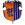 SF Friedrichsdorf 14112172 : 1656352.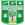 SG 1919/1945 Ober-Erlenbach 14104048 : 1830343.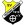 SV Teutonia 1910 Köppern 14101342 : 1428314.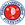 FV Stierstadt (Ab) 1492347 : 2324295.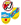 FSG Weilnau/Weilrod/Steinfischbach 1591541 : 2516286.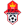 EFC 1910 Kronberg 1482446 : 2917267.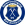 SpVgg 05/99 Bad Homburg 1482443 : 2617268.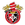 SG TSG Wehrheim / Pfaffenwies. (Auf) 1474346 : 3016259.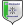 SC Eintracht 1957 Oberursel 1462637 : 2982010.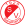 SV 1920 Seulberg 1452733 : 2851711.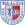 SGK 1890 Bad Homburg 1451840 : 30101612.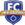 FC Neu-Anspach II 1450933 : 34-11513.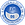 1. FC 06 Weißkirchen 1433825 : 36-111214.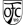 1. FC Oberstedten 09 II (Auf) 14201216 : 42-26615.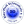 SG Blau-Weiß Schneidhain (Auf) 1300139 : 105-960